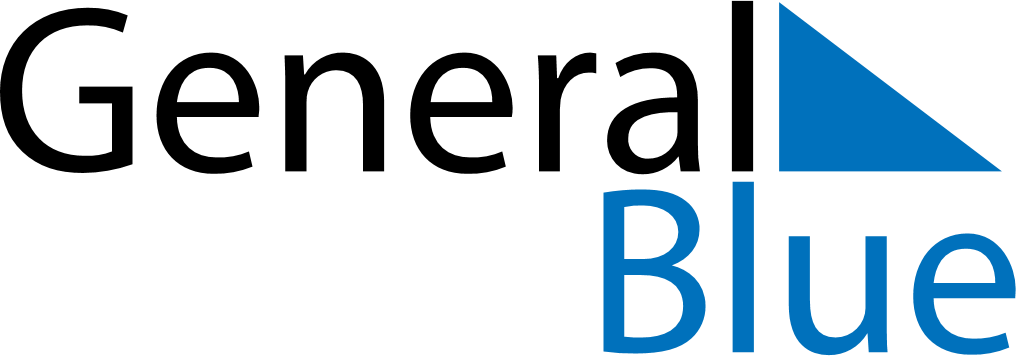 October 2020October 2020October 2020PortugalPortugalMondayTuesdayWednesdayThursdayFridaySaturdaySunday1234567891011Implantação da República1213141516171819202122232425262728293031